HASTANE BİLGİ FORMU TIBBİ ATIK HATALI GİRİŞ ÖRNEKLERİAtık Yönetim Birimi olarak TKHK’ ya bağlı tüm sağlık tesislerinin Atık Yönetimi konusundaki mevcut durumlarını tespit etmek ve iyi uygulama örneklerini yaygınlaştırmak amacı ile veri analiz çalışmaları yapılmakta olup doğru ve hatasız veri  girişi bu açıdan önem arz etmektedir. Hastane Bilgi Formunun 2014-2015 yılları ilk 6 aylık yapılan incelemeleri sonucunda bazı sağlık tesislerimizin, sisteme girdiği veriler arasında tutarsızlık olduğu tespit edilmiş ve bu durum Tablo.3’te gösterilmiştir. Hatalı veri girişleri Örnek.1 ve Örnek.2’de ayrıntılı olarak görülmektedir. Bu örneklerde, sağlık tesislerimiz bazı aylar tıbbi Atık miktarları “0” olarak girerken, bazı aylarda da önceki miktarın çok daha fazlası girmişlerdir. Sağlık Tesislerinde üretilen Tıbbi Atık Miktarı; Muayene Sayısı, Yatılan Gün Sayısı, Ameliyat Sayısı, Cerrahi Servislerde Yatan Hasta Sayısı gibi birçok parametreye bağlı olarak artmakta veya azalmaktadır. Örnek 1: Tablo.1 ve Tablo.1.1’ de Kocaeli Darıca Farabi DH Tablo.1 Aylık Atık Miktarları Arasındaki TutarsızlıkTablo. 1.1 Tıbbi Atık miktarını Etkileyen Parametrelerin İncelenmesiÖrnek. 2.  Trabzon Ataköy Ruh ve Sinir Hastalıkları HastanesiTablo.2Tablo.2.1 Tablo.1’de Kocaeli Darıca Farabi Devlet Hastanesi, Tıbbi Atık miktarları 2014 yılı Ocak ayında 10.207 kg, Şubat ayında 8 kg, ve Mayıs ayında 9.000 kg olarak girerken, 2015 yılı 6 aylık Tıbbi Atık toplamı 53 kg olarak girilmiştir. Şekil.2’de de, Trabzon Ataköy Ruh ve Sinir Hastalıkları Hastanesi, 2015 yılı ilk 5 ayında tıbbi atık miktarlarını “0” olarak girmiştir. Oysa her iki sağlık tesisinin Tablo.1.1 ve Tablo.2.1’de yatak doluluk oranları, muayene sayıları, yatılan gün sayıları… vs gibi parametreler arasında belirgin farklılık olmadığı görülmüştür. Dolayısı ile Tıbbi Atık miktarları arasındaki fark da çok fazla olmamalıdır. Hatalı veri girişlerinin engellenmesi için, veri girişi yapan personelin dikkatli davranması, Kamu Hastaneleri Birliklerimizdeki Atık Sorumlu personelin, verileri gözden geçirip sağlık tesislerimizi uyarması ve gerekli düzeltmeleri ilgili dönem içerisinde sağlaması gerekmektedir.Tablo.3 TIBBİ ATIK MİKTARLARINI EKSİK VE HATALI GİREN SAĞLIK TESİSLERİMİZSAĞLIK TESİSİYILOcakŞubatMartNisanMayısHaziranTOPLAM ÜRETİLEN ATIK MİKTARITOPLAM ÜRETİLEN ATIK MİKTARIARTIŞ AZALIŞ %Kocaeli Darıca Farabi Dh2015 109999953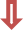 -99,7Kocaeli Darıca Farabi Dh2014 10.2078889.000819.240PARAMETRELER01.01.201501.02.201501.03.201501.04.201501.05.201501.06.2015Toplam Yatak Doluluk Oranı (%)91,892,991,6688,9287,2784,23Toplam Muayene Sayısı (Acil, diğer ve diş dahil)100877100224113830978459573195020Toplam Yatılan Gün Sayısı (Yoğun bakım dahil)996091049945933794698844Toplam Ameliyat Sayısı225635881652158316601751Cerrahi Serviste Yatan Hasta Sayısı127411621385113311241221SAĞLIK TESİSİYILOcakŞubatMartNisanMayısHaziranTOPLAM ÜRETİLEN ATIK MİKTARITOPLAM ÜRETİLEN ATIK MİKTARIARTIŞ AZALIŞ %Trabzon Ataköy Ruh Ve Sinir Hastalıkları Hastanesi2015000006262-75,8Trabzon Ataköy Ruh Ve Sinir Hastalıkları Hastanesi20140150065410256PARAMETRELER01.01.201501.02.201501.03.201501.04.201501.05.201501.06.2015Toplam Yatak Doluluk Oranı (%)0025,5551,4851,1753,6Toplam Muayene Sayısı (Acil, diğer ve diş dahil)00258170185213Toplam Yatılan Gün Sayısı (Yoğun bakım dahil)00697135913961415Dahili Serviste Yatan Hasta Sayısı0048544655SAĞLIK TESİSİYılOcakŞubatMartNisanMayısHaziranToplam Üretilen Atık MiktarıToplam Üretilen Atık MiktarıArtış Azalış %Adana Dr. Ekrem Tok Ruh Sağlığı Ve Hastalıkları Hastanesi2015221032329303441.181-49,2Adana Dr. Ekrem Tok Ruh Sağlığı Ve Hastalıkları Hastanesi20144353824143624902412.324Adana Tufanbeyli DH20152052753703652594771.951-16,8Adana Tufanbeyli DH201430085040004833122.345Adıyaman Gerger İlçe DH2015252530304530185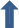 68,2Adıyaman Gerger İlçe DH201400006050110Aydın Karacasu İlçe DH20150115154226149160804143,6Aydın Karacasu İlçe DH20140000170160330Çorum Bayat DH201549454505015014052.44632,3Çorum Bayat DH201447105132742563351.849Diyarbakır Selahaddin Eyyubi DH20155.6065.5065.8325.6125.7295.89734.18216,9Diyarbakır Selahaddin Eyyubi DH201404.3025.7585.5657.2446.38229.251Elazığ Maden İlçe DH20150019701330330-19,4Elazığ Maden İlçe DH2014405062987882409Erzincan Refahiye Dr. Fahrettin Uğur İlçe DH20151717650395375869-20,2Erzincan Refahiye Dr. Fahrettin Uğur İlçe DH20141001241801802702351.089Erzincan Tercan İlçe DH2015506140218633884252.012--13,1Erzincan Tercan İlçe DH201453255726933106272.316-Erzurum İspir DH201506430584001.227-57,8Erzurum İspir DH201432764064060569302.905Erzurum Tekman Şehit Piyade Çavuş Muhammet Binici DH201516931941503302321.465164,5Erzurum Tekman Şehit Piyade Çavuş Muhammet Binici DH201452856562158132554Giresun Dereli İlçe DH201505300100115268-2,5Giresun Dereli İlçe DH2014404579113169275Giresun Yağlıdere İlçe DH2015127100155108187252929-9,5Giresun Yağlıdere İlçe DH201431801841841901501.026Hakkari Çukurca İlçe DH201539404522571033321.538Hakkari Çukurca İlçe DH20140000000İstanbul Avcılar Murat Kölük DH20154.6504.3003.5003.8503.8203.85523.97585,1İstanbul Avcılar Murat Kölük DH201401.8002.6003.1561.4553.94112.952İstanbul Bahçelievler DH20155.5006.0257.6108.2908.39010.56046.3754272,3İstanbul Bahçelievler DH201400201643415361.0614272,3SAĞLIK TESİSİYılOcakŞubatMartNisanMayısHaziranToplam Üretilen Atık MiktarıToplam Üretilen Atık MiktarıArtış Azalış %İstanbul Bakırköy Dr.Sadi Konuk EAH201540.25041.17044.99043.86041.61043.780255.66080,0İstanbul Bakırköy Dr.Sadi Konuk EAH20140034.72034.58037.46035.290142.050İstanbul Beşiktaş Sait Çiftçi DH20155805827276276177213.854118,6İstanbul Beşiktaş Sait Çiftçi DH20140006255625761.763İstanbul Esenler KDÇ Hastalıkları Hastanesi20151.2531.1203.2002.6203.9805.28017.4536881,2İstanbul Esenler KDÇ Hastalıkları Hastanesi20140000102148250İstanbul Maltepe Ceza İnfaz Kurumu DH201592027315414680745-35,4İstanbul Maltepe Ceza İnfaz Kurumu DH20142162462491651351411.152İstanbul Yedikule Göğüs Hastalıkları Ve Göğüs Cerrahisi EAH20158.13010.27011.3558.4656.8419.67054.731757,8İstanbul Yedikule Göğüs Hastalıkları Ve Göğüs Cerrahisi EAH2014000006.3806.380Kars Digor İlçe DH2015205046638233101.384-2,6Kars Digor İlçe DH20142672502083581701681.421Kastamonu Azdavay İlçe DH201500030.8800030.8803288,8Kastamonu Azdavay İlçe DH201401860271271184911Kastamonu Daday İlçe DH201525804512262182091.36241,1Kastamonu Daday İlçe DH2014265039203090965Kocaeli Darıca Farabi DH2015 YILI109999953-99,7Kocaeli Darıca Farabi DH2014 YILI10.2078889.000819.240Kocaeli Dilovası DH20152934013683433402381.983100,0Kocaeli Dilovası DH201400150277282283991Konya Kadınhanı Refik Saime Koyuncu DH20152993705374053125282.451-2,7Konya Kadınhanı Refik Saime Koyuncu DH201439001.0303254203532.518Konya Yunak Hacı İzzet Baysal DH20150183188135237200943-45,9Konya Yunak Hacı İzzet Baysal DH20143502001503014233181.742Kütahya Yoncalı FTR Hastanesi2015281345754246249106,3Kütahya Yoncalı FTR Hastanesi2014000423841121Malatya Akçadağ 75.Yıl DH201550344905356345082.62920,7Malatya Akçadağ 75.Yıl DH20142413413453744604182.179Mardin Dargeçit İlçe DH201501502257151681831.441187,6Mardin Dargeçit İlçe DH201412011514612000501SAĞLIK TESİSİYılOcakŞubatMartNisanMayısHaziranToplam Üretilen Atık MiktarıToplam Üretilen Atık MiktarıArtış Azalış %Muş Hasköy DH20154184824246956066413.266198,8Muş Hasköy DH2014125128004803601.093Tokat Ruh Sağlığı Ve Hastalıkları Hastanesi20157496127595207166,1Tokat Ruh Sağlığı Ve Hastalıkları Hastanesi2014001919202178Trabzon Ataköy Ruh Ve Sinir Hastalıkları Hastanesi2015000006262-75,8Trabzon Ataköy Ruh Ve Sinir Hastalıkları Hastanesi20140150065410256Van İpekyolu KDÇ Hastalıkları Hastanesi2015 11.12410.14711.44112.88412.24212.66970.507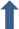 3591,5Van İpekyolu KDÇ Hastalıkları Hastanesi2014 000001.9101.910